ΘΕΜΑ: «Πρόσκληση σε επιμορφωτικό σεμινάριο με θέμα: «Υγιή παιδιά, υγιής πλανήτης» της WWF τη Δευτέρα 6 Νοεμβρίου 2017»Το γραφείο Σχολικών δραστηριοτήτων της Διεύθυνσης Π.Ε Καβάλας, διοργανώνει σε συνεργασία με τη WWF επιμορφωτικό σεμινάριο Περιβαλλοντικής Εκπαίδευσης με θέμα: «Υγιή παιδιά, υγιής πλανήτης» Αντικείμενο του σεμιναρίου αποτελεί η σωστή διατροφή από πλευράς περιβάλλοντος και υγείας. Απευθύνεται στους εκπαιδευτικούς της Δ/νσής μας και βασίζεται στο εγκεκριμένο από το Υπουργείο Παιδείας ομώνυμο παιδαγωγικό υλικό «Υγιή παιδιά, υγιής πλανήτης» της WWF. Το υλικό εφαρμόστηκε πιλοτικά πέρυσι σε σχολεία της Αθήνας και σύντομα θα διατίθεται δωρεάν στο διαδίκτυο στη διεύθυνση www.wwf.gr/food.	Σκοπός του σεμιναρίου η ενημέρωση των εκπαιδευτικών στη θεματική «διατροφή και περιβάλλον» και στο νέο εκπαιδευτικό υλικό της WWF «Υγιή παιδιά, υγιής πλανήτης», ώστε να αναλάβουν ανάλογο Πρόγραμμα ΠΕ το τρέχον σχολικό έτος.	Το σεμινάριο διοργανώνεται παράλληλα με τη  Διαδραστική  Έκθεση «Υγιή παιδιά, υγιής πλανήτης»  της WWF,  η οποία θα φιλοξενηθεί στην Καπναποθήκη του Δήμου(στην πλατεία Καπνεργάτη), τη Δευτέρα 6 και Τρίτη 7 Νοεμβρίου. Η έκθεση θα είναι ανοιχτή για το κοινό κατά τις απογευματινές ώρες. 	Παρακαλούνται οι εκπαιδευτικοί που ενδιαφέρονται να συμμετέχουν στο σεμινάριο να δηλώσουν συμμετοχή το αργότερο μέχρι την Παρασκευή 27 Οκτωβρίου μέσω της ηλεκτρονικής Διεύθυνσης: https://goo.gl/forms/Lyq1Bzooj9Bu2pJM2  .	Το σεμινάριο θα γίνει τη Δευτέρα 6 Νοεμβρίου 2017 στο 16Ο Δημοτικό Σχολείο Καβάλας και ώρα 17:00-20:00. 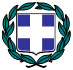 ΕΛΛΗΝΙΚΗ ΔΗΜΟΚΡΑΤΙΑΥΠΟΥΡΓΕΙΟ ΠΑΙΔΕΙΑΣ ΕΡΕΥΝΑΣ ΚΑΙ ΘΡΗΣΚΕΥΜΑΤΩΝΠΕΡΙΦΕΡΕΙΑΚΗ ΔΙΕΥΘΥΝΣΗ Π. & Δ. Ε.ΑΝΑΤΟΛΙΚΗΣ ΜΑΚΕΔΟΝΙΑΣ - ΘΡΑΚΗΣΔΙΕΥΘΥΝΣΗ ΠΡΩΤ. ΕΚΠ/ΣΗΣ ΚΑΒΑΛΑΣΤαχ. Δ/νση		: Εθνικής Αντίστασης 20			Διοικητήριο (Γραφείο 510)Τ.Κ. – Πόλη		: 65110 ΚαβάλαΠληροφορίες		: Παπάζογλου ΠαναγιώτηςΤηλέφωνο 		: 2510291559, 2513503559 FAX			: 2510291504Ιστοσελίδα		: http://dipe.kav.sch.grΗλεκτρονική διεύθυνση	: ypsd@dipe.kav.sch.grΚαβάλα, 12/10/2017Α.Π.: Φ.23.1/8383ΕΛΛΗΝΙΚΗ ΔΗΜΟΚΡΑΤΙΑΥΠΟΥΡΓΕΙΟ ΠΑΙΔΕΙΑΣ ΕΡΕΥΝΑΣ ΚΑΙ ΘΡΗΣΚΕΥΜΑΤΩΝΠΕΡΙΦΕΡΕΙΑΚΗ ΔΙΕΥΘΥΝΣΗ Π. & Δ. Ε.ΑΝΑΤΟΛΙΚΗΣ ΜΑΚΕΔΟΝΙΑΣ - ΘΡΑΚΗΣΔΙΕΥΘΥΝΣΗ ΠΡΩΤ. ΕΚΠ/ΣΗΣ ΚΑΒΑΛΑΣΤαχ. Δ/νση		: Εθνικής Αντίστασης 20			Διοικητήριο (Γραφείο 510)Τ.Κ. – Πόλη		: 65110 ΚαβάλαΠληροφορίες		: Παπάζογλου ΠαναγιώτηςΤηλέφωνο 		: 2510291559, 2513503559 FAX			: 2510291504Ιστοσελίδα		: http://dipe.kav.sch.grΗλεκτρονική διεύθυνση	: ypsd@dipe.kav.sch.grΠΡΟΣ:Τους/τις Δ/ντές/ντριες και Προϊσταμένους/νες όλων των σχολικών μονάδων αρμοδιότητας της Διεύθυνσης Πρωτοβάθμιας Εκπαίδευσης ΚαβάλαςΕΛΛΗΝΙΚΗ ΔΗΜΟΚΡΑΤΙΑΥΠΟΥΡΓΕΙΟ ΠΑΙΔΕΙΑΣ ΕΡΕΥΝΑΣ ΚΑΙ ΘΡΗΣΚΕΥΜΑΤΩΝΠΕΡΙΦΕΡΕΙΑΚΗ ΔΙΕΥΘΥΝΣΗ Π. & Δ. Ε.ΑΝΑΤΟΛΙΚΗΣ ΜΑΚΕΔΟΝΙΑΣ - ΘΡΑΚΗΣΔΙΕΥΘΥΝΣΗ ΠΡΩΤ. ΕΚΠ/ΣΗΣ ΚΑΒΑΛΑΣΤαχ. Δ/νση		: Εθνικής Αντίστασης 20			Διοικητήριο (Γραφείο 510)Τ.Κ. – Πόλη		: 65110 ΚαβάλαΠληροφορίες		: Παπάζογλου ΠαναγιώτηςΤηλέφωνο 		: 2510291559, 2513503559 FAX			: 2510291504Ιστοσελίδα		: http://dipe.kav.sch.grΗλεκτρονική διεύθυνση	: ypsd@dipe.kav.sch.grΚΟΙΝ:Σχολικούς ΣυμβούλουςΟ Διευθυντής Π.Ε. ΚαβάλαςΚωνσταντίνος Μπαντίκος 